Vocabulary: Cannonball Clowns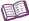 VocabularyApproximate – not exact or completely accurate.For example: “The approximate population of the  is 300 million.” There are about 300 million people living in the , but there aren’t exactly 300 million.The word “approximate” can also be used as a verb: “She couldn’t make the measurements exactly, so she approximated them.”Estimate – a rough calculation or best guess.A good estimate is reasonably close to the exact answer.Estimates are useful for making quick calculations in your head.The word “estimate” can also be used as a verb: “He estimated that it would take one hour to finish his homework.”